Do wszystkich zainteresowanychDotyczy postępowania prowadzonego w trybie przetargu nieograniczonego nr ZP-3/2020 pn. „Przebudowa obiektu mostowego przez Kanał Olszowiecki w m. Józefów  w ramach przebudowy drogi powiatowej nr 4134W oraz rozbudowa pasa drogowego drogi powiatowej nr 4126W (ul. P. Jakubowicza) związana m.in. z rozbudową mostu i dojazdów do mostu w m. Lipków, gm. Stare Babice" w ramach Wieloletniego Programu Budowy i Przebudowy Obiektów Inżynierskich zlokalizowanych w pasach drogowych dróg powiatowych Etap I”Zamawiający informuje, że od jednego z wykonawców wpłynęło zapytanie następującej treści:Zwracamy się z prośba o zmianę treści SIWZ z art.4 §  1 ust. 2  pkt 3 ppkt a:-  minimum 2 robót budowlanych polegających na budowie lub przebudowie mostu w ciągu drogi publicznej o wartości minimum 800 000 zł brutto każdaNa zapis:-  minimum 2 robót budowlanych polegających na budowie lub przebudowie LUB REMONCIE mostu w ciągu drogi publicznej o wartości minimum 800 000 zł brutto każdaPowyższa zmiana będzie miała wpływ na zwiększenie konkurencyjności przedmiotowego zadania.Zamawiający odpowiada:Ad. IZamawiający informuje, że w ramach odpowiedzi zmienia treść art. 4 § 1 ust. 2 pkt 3 lit. a SIWZ i nadaje mu nowe następujące brzmienie:„a) Wykonawca wykaże, że w okresie ostatnich pięciu lat przed upływem terminu składania ofert, a jeżeli okres prowadzenia działalności jest  krótszy – w tym okresie, wykonał roboty budowlane w zakresie niezbędnym do wykazania spełniania warunku wiedzy i doświadczenia. Przez roboty w zakresie niezbędnym do wykazania spełniania warunku wiedzy i doświadczenia zamawiający rozumie  wykonanie:-  minimum 2 robót budowlanych polegających na budowie lub przebudowie lub remoncie mostu w ciągu drogi publicznej o wartości minimum 800 000 zł brutto każda lub - minimum 2 robót budowlanych każda polegająca na budowie lub przebudowie lub remoncie dwóch mostów w ciągu drogi publicznej o wartości brutto minimum 1 000 000 zł brutto każdalub- minimum jednej roboty budowlanej polegającej na budowie lub przebudowie lub remoncie mostu w ciągu drogi publicznej o wartości minimum 800 000 zł brutto oraz minimum jednej roboty budowlanej polegającej na budowie lub przebudowie lub remoncie dwóch mostów w ciągu drogi publicznej o wartości brutto minimum 1 000 000 zł bruttoW przypadku gdy o zamówienie ubiegać się będzie konsorcjum jeden z konsorcjantów musi samodzielnie spełniać stawiany warunek . Taka sama zasada dotyczy podwykonawców na zasoby, których powołuje się wykonawca w celu wykazania spełniania stawianego warunku. „W związku ze wprowadzonymi w Specyfikacji Istotnych Warunków Zamówienia zmianami zamawiający informuje, że zmienia termin składania ofert na 18.04.2020 r. godz. 13:00. Otwarcie ofert odbędzie się 18.04.2020 r. godz. 13:15. Miejsce składania ofert nie ulega zmianie.e-mail: sekretariat@zdp.pwz.ple-mail: sekretariat@zdp.pwz.plwww.zdp.pwz.plwww.zdp.pwz.pl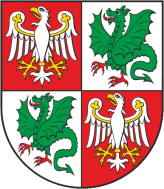 Zarząd Dróg Powiatowych                                                                                           05-850 Ożarów Mazowiecki, ul. Poznańska 300Zarząd Dróg Powiatowych                                                                                           05-850 Ożarów Mazowiecki, ul. Poznańska 300Zarząd Dróg Powiatowych                                                                                           05-850 Ożarów Mazowiecki, ul. Poznańska 300Zarząd Dróg Powiatowych                                                                                           05-850 Ożarów Mazowiecki, ul. Poznańska 300Tel./Fax    (+22) 722-13-80           Tel..            (+22) 722-11-81REGON 014900974NIP 527-218-53-41Konto nr 57 1240 6973 1111 0010 8712 9374Bank Pekao S.A.Konto nr 57 1240 6973 1111 0010 8712 9374Bank Pekao S.A.Wasz znak:Nasz znak:                                      Nr pisma:ZP-3/2020Data:2.04.2020 r.